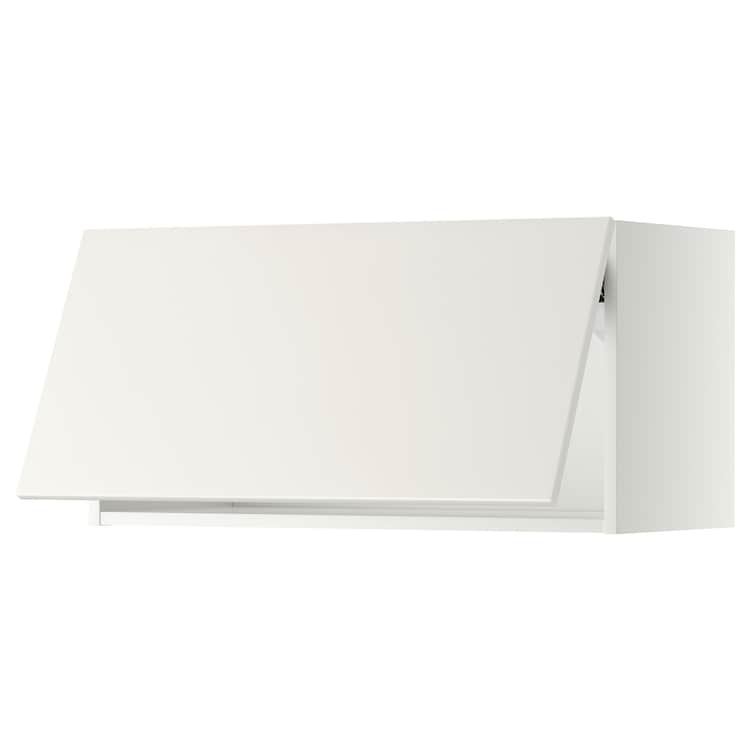 1 kus - Šířka 92 cm, výška 40 cm, hloubka 35 cm2 kusy - Šířka 70 cm, výška 40 cm, hloubka 35 cm					NEBO1x Šířka 92 cm, výška 40 cm, hloubka 35 cm1x Šířka 140 cm, výška 40 cm, hloubka 35 cm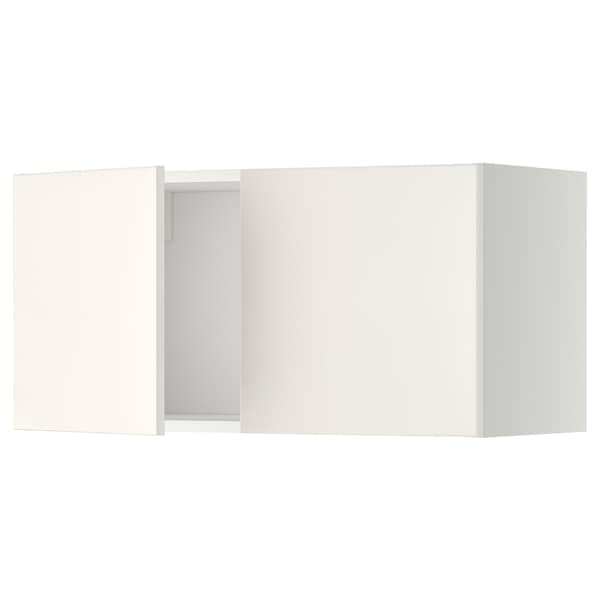 Vše bílá lesk.Úchytky si mohu dodat sama.Montáž nemusí být součástí cenové nabídky.